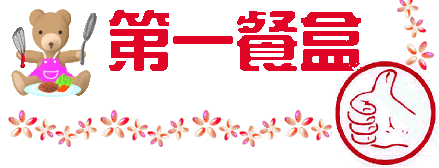 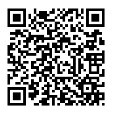 108 年 11 月 學 生 營 養 午 餐 菜 單    素食日期週主食主菜副菜一副菜二副菜三副菜四湯品全榖雜糧類/份豆蛋魚肉/份蔬菜/份油脂/份熱量   /大卡1五糙米飯糖醋素雞丁冬瓜麵輪白菜滷海帶牛蒡青菜芹香蘿蔔湯5.32.522.8735白米.糙米素雞丁、蔬菜、馬鈴薯(煮)冬瓜、麵輪(煮)白菜、豆皮、蔬菜(炒)海帶、牛蒡(炒)白蘿蔔.芹菜4一校慶補假5.5222.87115二白米飯炒苦瓜紅燒豆皮紅絲扁蒲滷百頁青菜薑絲紫菜湯52.522.8714白米苦瓜(炒)豆皮(煮)蒲瓜.紅蘿蔔(炒)百頁(滷)薑.紫菜6三燕麥飯照燒杏鮑菇芹香豆干翠炒高麗炒鮮瓜青菜蘿蔔湯5232.8700白飯、燕麥 杏鮑菇、蔬菜(炒)豆干、芹菜(炒)高麗菜(炒)鮮瓜.木耳(煮)白蘿蔔7四義大利麵杏片骰子豆腐★炸薯球X5炒花椰蕃茄麵醬青菜玉米湯5.5223720義大利麵油豆腐、杏仁片(燒)薯球(炸)花椰菜、蔬菜(炒)蕃茄、蔬菜玉米8五白米飯滷嫩豆腐什錦鮮菇海帶三絲清蒸南瓜青菜日式豆腐湯5.52.122.7714白米嫩油豆腐(滷)鮮菇、蔬菜(煮)海帶、紅蘿蔔、蔬菜(炒)南瓜(蒸)豆腐、蔬菜11一白米飯韓式豆腐田園什錦紅燒麵輪玉筍高麗青菜第一麵線羹5.62.11.52.8713白米豆腐.白菜.蔬菜(燒)玉米、紅蘿蔔、毛豆(煮)麵輪(煮)玉米筍、高麗菜(炒)麵線、筍片、蔬菜12二芝麻飯菇菇蔬菜丼蕃茄豆皮木耳胡瓜酸菜麵腸青菜綠豆麥片5.52.522.8749白米.芝麻蔬菜.鮮菇(煮)豆皮、蕃茄(炒)木耳、胡瓜(炒)麵腸、酸菜(炒)綠豆、麥片13三白米飯醬燒苦瓜沙茶豆干炒芽菜紅燒山藥青菜羅宋湯5.5223720白米苦瓜(煮)豆干(炒)豆芽菜(炒)白山藥(煮)番茄、蔬菜14四白米飯栗子香菇燒滷油腐鍋燒白菜敏豆干片青菜冬瓜薏仁湯5.52.522.8749白米栗子、香菇、蔬菜(煮)油豆腐(滷)白菜、木耳(燒)敏豆、豆干片(炒)冬瓜、薏仁15五白米飯素大排玉米毛豆鳳梨木耳蠔油素雞青菜味噌湯5.22.522.8728白米素大排(滷)玉米、毛豆(炒)木耳、鳳梨(炒)素雞(煮)馬鈴薯、蔬菜18一小米飯三杯茄子麻婆豆腐黃瓜什錦四喜干丁青菜清爽筍片湯5.22.322.8713白米.小米茄子、九層塔(炒)豆腐、木耳、蔬菜(炒)黃瓜、蔬菜(炒)豆干、玉米、毛豆、紅蘿蔔(炒)竹筍19二義大利麵素花枝捲烤地瓜三鮮花菜野菇白醬青菜南瓜玉米湯5.5223720義大利麵素花枝捲(炸)地瓜(烤)花椰菜、紅蘿蔔、蔬菜(煮)鮮菇、蔬菜南瓜、玉米20三白米飯鐵板豆腐毛豆薯丁滷白菜炒麵腸青菜蘿蔔湯5.32.523744白米豆腐、蔬菜(炒)馬鈴薯、毛豆(炒)白菜、紅蘿蔔、腐皮(滷)麵腸(炒)白蘿蔔21四麥片飯杏片南瓜海結油腐針菇絲瓜蔬菜干片青菜仙草綜合圓5.5222.8711白米.麥片南瓜、杏仁片(煮)海帶結、油腐(炒)絲瓜.金針菇(煮)豆干片、蔬菜(炒)仙草、綜合圓22五白米飯炸杏鮑菇野菜豆腐啵啵玉米關東煮青菜薑絲冬瓜湯5.521.82.8706白米杏鮑菇(炸)蔬菜、豆腐(炒)玉米(炒)蘿蔔、素料(煮)冬瓜、薑絲25一白米飯紅燒百頁燒洋芋翠炒花椰什錦鮮菇青菜白菜肉羹湯5.5222.8711白米百頁(燒)馬鈴薯、蔬菜(燒)花椰菜.紅蘿蔔(炒)鮮菇、蔬菜(炒)白菜、素肉羹26二小米飯瓜仔素肉燥炒苦瓜木耳高麗黃瓜雙色青菜香菇蔬菜湯5232.8700白米.小米素肉.香菇.脆瓜(滷)苦瓜(炒)高麗菜.木耳(炒)黃瓜.蔬菜(煮)蘿蔔、香菇27三白米飯番茄豆腐冬瓜麵輪腐皮豆芽蜜汁地瓜青菜酸辣湯5.5223720白米豆腐、番茄(煮)麵輪、冬瓜(煮)豆皮、豆芽(炒)地瓜(煮)豆腐.木耳.紅蘿蔔28四白米飯宮保素雞丁滷百頁三鮮大瓜炒玉米筍青菜紅豆紫米5.52.222.8726白米素雞丁、蔬菜(炒百頁(滷)鮮瓜、蔬菜(炒)玉米筍、蔬菜(炒)紅豆.紫米29五五穀飯客家豆干紅燒馬鈴薯芝麻敏豆滷白菜青菜海帶玉米湯5.5222.8711白米、五穀米豆干、蔬菜(炒)馬鈴薯(燒)敏豆、芝麻(炒)白菜、木耳(滷)海帶結、玉米 